О внесении изменений в постановление  от 11.07.2016 № 253 В соответствии с Федеральным законом от 06.10.2003 № 131-ФЗ «Об общих принципах организации местного самоуправления в Российской Федерации», Указом Президента Российской Федерации от 15.02.2006г. №116 «О мерах по противодействию терроризму», Федеральным законом от 06.03.20116г. №35-ФЗ «О противодействию терроризму», постановлением Правительства Российской Федерации от 25 марта 2015 года № 272 «Об утверждении требований к антитеррористической защищенности мест массового пребывания людей и объектов (территорий), подлежащих обязательной охране полицией, и форм паспортов безопасности таких мест и объектов (территорий)  администрация МО «Бугровское сельское поселение» Всеволожского муниципального района Ленинградской области ПОСТАНОВЛЯЕТ:Внести изменения в постановление главы администрации МО «Бугровское сельское поселение» от 11.07.2016 № 253 «Об утверждения положения межведомственной комиссии по обследованию мест массового пребывания людей на территории МО «Бугровское сельское поселение» Всеволожского муниципального района Ленинградской области и о создании комиссии» (Приложение №1 в новой редакции).Опубликовать настоящее постановление в газете «Бугровский вестник»и на официальном сайте МО «Бугровское сельское поселение».Контроль  исполнения  постановления возложить на заместителя главыадминистрации Иванова М.Ю.Глава администрации                                                                       Г.И. Шорохов               Приложение № 1                                                      к постановлению главы администрации                                                     МО «Бугровское сельское поселение»                                                       № 210 от 21.06.2019 г.СОСТАВМежведомственной комиссии по обследованию места массового
пребывания людей на территории муниципального образования
«Бугровское сельское поселение» Всеволожского
муниципального района Ленинградской областиПредседатель комиссии:- Иванов М.Ю. - заместитель главы администрации;Секретарь комиссии:- Скачков А. Б. – главный   специалист по делам ГО, ЧС и вопросам безопасности;Члены комиссии:- Ильин А.И. – главный  специалист по землеустройству администрации;- Представитель отдела в Красногвардейском районе УФСБ России по г. Санкт-Петербургу и Ленинградской области (по согласованию);- Представитель  УМВД России по  Всеволожскому  району Ленинградской области  (по согласованию);- Представитель ОНД УНД ГУ МЧС России по Ленинградской области во Всеволожском районе (по согласованию);- Представитель ОВО по Всеволожскому р-ну ЛО, филиал ФГКУ «УВО ВНГ России по г. СПб и ЛО»;- Представитель собственника места массового пребывания людей или лица, использующего место массового пребывания людей на ином законном основании (по согласованию).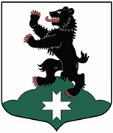 Муниципальное образование“Бугровское сельское поселение”Всеволожского муниципального района Ленинградской областиАДМИНИСТРАЦИЯПОСТАНОВЛЕНИЕМуниципальное образование“Бугровское сельское поселение”Всеволожского муниципального района Ленинградской областиАДМИНИСТРАЦИЯПОСТАНОВЛЕНИЕМуниципальное образование“Бугровское сельское поселение”Всеволожского муниципального района Ленинградской областиАДМИНИСТРАЦИЯПОСТАНОВЛЕНИЕ21.06.2019    № 210п. Бугры